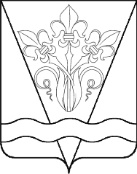 АДМИНИСТРАЦИя Бойкопонурского сельского поселения КАЛИНИНСКОГО РАЙОНАП О С Т А Н О В Л Е Н И Еот 16.07.2020                                                                       № 81хутор БойкопонураОб утверждении отчёта об исполнении бюджета Бойкопонурского сельского поселения Калининского района за 2 квартал 2020 годаВ соответствии с пунктом 5 статьи 264.2, статьей 264.6 Бюджетного кодекса Российской Федерации и статьей 22 раздела 4 Решения Совета Бойкопонурского сельского поселения Калининского района от 31 марта 2017 года №98 «О бюджетном процессе в Бойкопонурском сельском поселении Калининского района», п о с т а н о в л я ю:1. Утвердить отчёт об исполнении бюджета Бойкопонурского сельского поселения Калининского района за 2 квартал 2020 год по доходам 11 179,3 тыс. рублей, по расходам в сумме 11 301,3 тыс. рублей с превышением расходов над доходами (дефицит бюджета) в сумме 122,0 тыс. рублей и со следующими показателями:- доходы бюджета по кодам классификации доходов бюджета Бойкопонурского сельского поселения за 2 квартал 2020 года согласно приложению 1 к настоящему постановлению;         	- расходы бюджета по разделам и подразделам классификации расходов бюджета Бойкопонурского сельского поселения Калининского района за           2 квартал 2020 года согласно приложению 2 к настоящему постановлению;      	- расходы бюджета по ведомственной структуре расходов бюджета Бойкопонурского сельского поселения Калининского района за 2 квартал 2020 года согласно приложению 3 к настоящему постановлению;          - источники финансирования дефицита бюджета по кодам классификации источников финансирования дефицитов бюджета Бойкопонурского сельского поселения Калининского района за 2 квартал 2020 года согласно приложению 4 к настоящему постановлению;	 	- информация об использовании средств резервного фонда администрации Бойкопонурского сельского поселения Калининского района за 2 квартал 2020 года согласно приложению 5 к настоящему постановлению;      - сведения о численности муниципальных служащих, работников муниципальных учреждений администрации Бойкопонурского сельского поселения за 2 квартал 2020 года согласно приложению 6 к настоящему постановлению.2. Контроль за выполнением настоящего постановления оставляю за собой.3. Постановление вступает в силу со дня его официального обнародования.Исполняющий обязанности главы Бойкопонурского сельского поселенияКалининского района                                                                      Ю.Я. ЧернявскийДоходы бюджета по кодам классификации доходов бюджетаБойкопонурского сельского поселения Калининского районаза 2 квартал 2020 годтыс. руб.Начальник финансового отдела администрацииБойкопонурского сельского поселения Калининского района                                                                            А.С. Счастный Приложение 2к постановлению администрации Бойкопонурского сельского поселения Калининского районаот 16.07.2020г.  № 81Расходы бюджета по разделам и подразделам классификации расходов бюджета Бойкопонурского сельского поселения Калининского районаза 2 квартал 2020 годтыс. руб.Начальник финансового отдела администрацииБойкопонурского сельского поселения Калининского района                                                                            А.С. СчастныйПриложение 3к постановлению администрации Бойкопонурского сельского поселения Калининского районаот 16.07.2020г.  № 81Расходы бюджета по ведомственной структуре расходов бюджета Бойкопонурского сельского поселения Калининского районаза 2 квартал 2020 годтыс. руб.Начальник финансового отдела администрации Бойкопонурского сельского поселения Калининского района                                                                              А.С. Счастный Приложение 4к постановлению администрации Бойкопонурского сельского поселения Калининского районаот 16.07.2020г.  № 81Источники финансирования дефицита бюджета по кодам классификации источников финансирования дефицитов Бойкопонурского сельского поселения Калининского районаза 2 квартал 2020 годатыс. руб.Начальник финансового отдела администрации Бойкопонурского сельского поселения Калининского района                                                                              А.С. Счастный Приложение 5к постановлению администрации Бойкопонурского сельского поселения Калининского районаот 16.07.2020г.  № 81Использование средств резервного фонда администрации Бойкопонурского сельского поселения Калининского районаза 2 квартал 2020 годаНачальник финансового отделаадминистрации Бойкопонурскогосельского поселения Калининского района                                                                        А.С. Счастный Приложение 6к постановлению администрации Бойкопонурского сельского поселения Калининского районаот 16.07.2020г.  № 81Сведенияо численности муниципальных служащих, работников муниципальных учреждений администрации Бойкопонурского сельского поселения Калининского района за 2 квартал 2020 годатыс.руб.Начальник финансового отделаадминистрации Бойкопонурскогосельского поселения Калининского района                                                                        А.С. Счастный Приложение 1к постановлению администрации Бойкопонурского сельского поселения Калининского районаот 16.07.2020г.  № 81КодНаименование доходаПлан 2020 г.Исполнено за 2 квартал  2020 года% исполненияКодНаименование доходаПлан 2020 г.Исполнено за 2 квартал  2020 года% исполнения1 00 00000 00 0000 000НАЛОГОВЫЕ И НЕНАЛОГОВЫЕ ДОХОДЫ13 650,66 802,749,81 01 00000 00 0000 000НАЛОГИ НА ПРИБЫЛЬ, ДОХОДЫ2 722,51 410,351,81 01 02000 01 0000 110Налог на доходы физических лиц2 722,51 410,351,81 03 00000 00 0000 000НАЛОГИ НА ТОВАРЫ (РАБОТЫ, УСЛУГИ), РЕАЛИЗУЕМЫЕ НА ТЕРРИТОРИИ РОССИЙСКОЙ ФЕДЕРАЦИИ2 978,11 132,738,01 03 02000 01 0000 110Акцизы по подакцизным товарам (продукции), производимым на территории Российской Федерации2 978,11 132,738,01 05 00000 00 0000 000НАЛОГИ НА СОВОКУПНЫЙ ДОХОД3 800,03 581,394,21 05 03000 01 0000 110Единый сельскохозяйственный налог3 800,03 581,394,21 06 00000 00 0000 000НАЛОГИ НА ИМУЩЕСТВО4 150,0676,916,31 06 01000 00 0000 110Налог на имущество физических лиц1 100,084,27,71 06 01030 10 0000 110Налог на имущество физических лиц, взимаемый по ставкам, применяемым к объектам налогообложения, расположенным в границах сельских поселений1 100,084,27,71 06 06000 00 0000 110Земельный налог3 050,0592,819,41 06 06030 00 0000 110Земельный налог с организаций1 300,0512,539,41 06 06033 10 0000 110Земельный налог с организаций, обладающих земельным участком, расположенным в границах сельских поселений1 300,0512,539,41 06 06040 00 0000 110Земельный налог с физических лиц1 750,080,24,61 06 06043 10 0000 110Земельный налог с физических лиц, обладающих земельным участком, расположенным в границах сельских поселений1 750,080,24,61 16 00000 00 0000 000ШТРАФЫ, САНКЦИИ, ВОЗМЕЩЕНИЕ УЩЕРБА0,01,5-1 16 07090 10 0000 140Иные штрафы, неустойки, пени, уплаченные в соответствии с законом или договором в случае неисполнения или ненадлежащего исполнения обязательств перед муниципальным органом, (муниципальным казенным учреждением) сельского поселения0,01,5-2 00 00000 00 0000 000БЕЗВОЗМЕЗДНЫЕ ПОСТУПЛЕНИЯ8 786,24 376,649,82 02 00000 00 0000 000БЕЗВОЗМЕЗДНЫЕ ПОСТУПЛЕНИЯ ОТ ДРУГИХ БЮДЖЕТОВ БЮДЖЕТНОЙ СИСТЕМЫ РОССИЙСКОЙ ФЕДЕРАЦИИ8 786,24 376,649,82 02 10000 00 0000 150Дотации бюджетам бюджетной системы Российской Федерации5 110,33 832,775,02 02 15001 00 0000 150Дотации на выравнивание бюджетной обеспеченности5 110,33 832,775,02 02 15001 10 0000 150Дотации бюджетам сельских поселений на выравнивание бюджетной обеспеченности5 110,33 832,775,02 02 20000 00 0000 150Субсидии бюджетам бюджетной системы Российской Федерации (межбюджетные субсидии)3 459,8450,013,02 02 25467 10 0000 150Субсидии бюджетам сельских поселений на обеспечение развития и укрепления материально- технической базы домов культуры в населенных пунктах с числом жителей до 50 тысяч человек450,0450,0100,02 02 25576 10 0000 150Субсидии бюджетам сельских поселений на обеспечение комплексного развития сельских территорий3009,80,00,02 02 30000 00 0000 150Субвенции бюджетам бюджетной системы Российской Федерации216,193,943,52 02 30024 00 0000 150Субвенции местным бюджетам на выполнение передаваемых полномочий субъектов Российской Федерации3,80,00,02 02 30024 10 0000 150Субвенции бюджетам сельских поселений на выполнение передаваемых полномочий субъектов Российской Федерации3,80,00,02 02 30118 00 0000 150Субвенции бюджетам на осуществление первичного воинского учета на территориях, где отсутствуют военные комиссариаты212,393,944,22 02 30118 10 0000 150Субвенции бюджетам сельских поселений на осуществление первичного воинского учета на территориях, где отсутствуют военные комиссариаты212,393,944,2Доходы бюджета - ВСЕГО:Доходы бюджета - ВСЕГО:22 436,811 179,349,8№ п/пКБКНаименование Планна 2020 годИсполненоза 2 квартал 2020 года% исполненияРасходы бюджета - ВСЕГО25 153,711 301,344,9в том числе:10100ОБЩЕГОСУДАРСТВЕННЫЕ ВОПРОСЫ5 648,32 485,444,00102Функционирование высшего должностного лица субъекта Российской Федерации и муниципального образования693,7152,121,90103Функционирование законодательных (представительных) органов государственной власти и представительных органов муниципальных образований30,08,524,20104Функционирование Правительства Российской Федерации, высших исполнительных органов государственной власти субъектов Российской Федерации, местных администраций3 840,41 823,747,50106Обеспечение деятельности финансовых, налоговых и таможенных органов и органов финансового (финансово-бюджетного) надзора126,963,550,00111Резервные фонды3000,00113Другие общегосударственные вопросы922,3437,747,520200НАЦИОНАЛЬНАЯ ОБОРОНА212,393,944,20203Мобилизационная и вневойсковая подготовка212,393,944,230300НАЦИОНАЛЬНАЯ БЕЗОПАСНОСТЬ И ПРАВООХРАНИТЕЛЬНАЯ ДЕЯТЕЛЬНОСТЬ90,074,082,30309Защита населения и территории от чрезвычайных ситуаций природного и техногенного характера, гражданская оборона10,06,060,00310Обеспечение пожарной безопасности70,068,097,20314Другие вопросы в области национальной безопасности и правоохранительной деятельности10,000,040400НАЦИОНАЛЬНАЯ ЭКОНОМИКА6 783,5836,912,30409Дорожное хозяйство (дорожные фонды)6 783,5836,912,350500ЖИЛИЩНО-КОММУНАЛЬНОЕ ХОЗЯЙСТВО 2 500,01 109,444,40502Коммунальное хозяйство1 050,0458,143,60503Благоустройство1 450,0651,344,960700ОБРАЗОВАНИЕ25,00,00,00707Молодежная политика25,00,00,070800КУЛЬТУРА, КИНЕМАТОГРАФИЯ9 744,06 577,867,50801Культура9 084,06 380,770,20804Другие вопросы в области культуры, кинематографии660,0197,229,981100ФИЗИЧЕСКАЯ КУЛЬТУРА И СПОРТ150,0123,982,61102Массовый спорт150,0123,982,691300ОБСЛУЖИВАНИЕ ГОСУДАРСТВЕННОГО И МУНИЦИПАЛЬНОГО ДОЛГА0,60,00,01301Обслуживание государственного внутреннего и муниципального долга0,60,00,0№п/пНаименование ВедРзПрЦСРВРУтверждено на 2020 годИсполнено за 2 квартал 2020 года% исполненияВСЕГО:25 153,711 301,344,91Общегосударственные вопросы992015 648,32 485,444,0Муниципальная программа Бойкопонурского сельского поселения Калининского района «Организация муниципального управления»99201005 531,42 390,843,3Функционирование высшего должностного лица органа местного самоуправления9920102693,7152,121,9Обеспечение деятельности высшего должностного лица муниципального образования992010201 1 00 00000693,7152,121,9Расходы на обеспечение деятельности высшего должностного лица992010201 1 00 00190693,7152,121,9Расходы на выплаты персоналу в целях обеспечения выполнения функций государственными (муниципальными) органами, казенными учреждениями, органами управления государственными внебюджетными фондами992010201 1 00 00190100693,7152,121,9Функционирование законодательных (представительных) органов государственной власти и представительных органов муниципальных образований991010335,08,524,2Обеспечение деятельности представительного органа власти муниципального образования991010301 4 00 0000035,08,524,2Расходы на обеспечение органов местного самоуправления991010301 4 00 0019035,08,524,2Расходы на выплаты персоналу в целях обеспечения выполнения функций государственными (муниципальными) органами, казенными учреждениями, органами управления государственными внебюджетными фондами991010301 4 00 0019010025,08,534,0Иные бюджетные ассигнования991010301 4 00 0019080010,00,00,0Функционирование, высших  органов  исполнительной  власти субъектов и  местных администраций99201043 840,41 823,747,5Обеспечение выполнения функций аппарата администрации муниципального образования992010401 2 00 000003 840,41 823,747,5Расходы на  обеспечение функций органов местного самоуправления992010401 2 00 001903 836,61 823,747,6Расходы на выплаты персоналу в целях обеспечения выполнения функций государственными (муниципальными) органами, казенными учреждениями, органами управления государственными внебюджетными фондами992010401 2 00 001901003 425,61 634,247,7Закупка товаров, работ и услуг для обеспечения государственных (муниципальных) нужд992010401 2 00 00190200350,0184,452,7Иные бюджетные ассигнования992010401 2 00 0019080061,05,18,3Административные комиссии992010401 2 00 601903,80,00,0Мероприятия по созданию и организации деятельности административных комиссий992010401 2 00 601903,80,00,0Закупка товаров, работ и услуг для обеспечения государственных (муниципальных) нужд992010401 2 00 601902003,80,00,0Обеспечение деятельности контрольно-счетной палаты муниципального образования9920106126,963,550,0Обеспечение деятельности контрольно-счетной палаты муниципального образования992010601 5 00 0000082,341,250,0Расходы на обеспечение функций контрольно-счетной палаты992010601 5 00 2002082,341,250,0Межбюджетные трансферты992010601 5 00 2002050082,341,250,0Непрограммные мероприятия деятельности администрации Бойкопонурского сельского поселения Калининского района992010651 0 00 0000044,622,350,0Осуществление отдельных полномочий по осуществлению внутреннего финансового контроля992010651 1 00 0000044,622,350,0Расходы на осуществление отдельных полномочий по осуществлению финансового внутреннего контроля992010651 1 00 2001044,622,350,0Межбюджетные трансферты992010651 1 00 2001050044,622,350,0Финансовое обеспечение непредвиденных расходов992011130,00,00,0Обеспечение деятельности администрации муниципального образования992011101 6 00 0000030,00,00,0Резервные фонды местных администраций992011101 6 00 1001030,00,00,0Иные бюджетные ассигнования992011101 6 00 1001080030,00,00,0Мероприятия по другим общегосударственным вопросам9920113922,3437,747,5Другие мероприятия по полномочиям администрации муниципального образования992011301 3 00 00000850,0365,442,9Выполнение функций территориальных органов местного самоуправления992011301 3 00 1029090,028,131,3Социальное обеспечение и иные выплаты населению992011301 3 00 1029030090,028,131,3Выполнение функций  органов местного самоуправления (по хозяйственный учет)992011301 3 00 1005060,00,00,0Закупка товаров, работ и услуг для обеспечения государственных (муниципальных) нужд992011301 3 00 1005020060,00,00,0Обеспечение деятельности администрации по укреплению материально-технической базы и прочим расходам992011301 3 00 10160700,0337,248,2Закупка товаров, работ и услуг для обеспечения государственных (муниципальных) нужд992011301 3 00 10160200700,0337,248,2Непрограммные мероприятия деятельности администрации Бойкопонурского сельского поселения Калининского района992011351 0 00 0000072,372,3100,0Расходы на поддержку ветеранских организаций Бойкопонурского сельского поселения Калининского района992011351 2 00 1001072,372,3100,0Предоставление субсидий бюджетным, автономным учреждениям и иным некоммерческим организациям992011351 2 00 1001060072,372,3100,02Национальная оборона99202212,393,944,2Мобилизационная и вневойсковая  подготовка9920203212,393,944,2Мероприятия по осуществлению первичного воинского учета на территориях, где отсутствуют военные комиссариаты992020301 7 00 00000212,393,944,2Осуществление первичного воинского учета на территориях, где отсутствуют военные комиссариаты992020301 7 00 51180212,393,944,2Расходы на выплаты персоналу в целях обеспечения выполнения функций государственными (муниципальными) органами, казенными учреждениями, органами управления государственными внебюджетными фондами992020301 7 00 51180100212,393,944,23Национальная безопасность и правоохранительная деятельность9920390,074,082,3Муниципальная программа Бойкопонурского сельского поселения Калининского района «Обеспечение безопасности населения Бойкопонурского сельского поселения Калининского района»992030090,074,082,3Защита населения и территории от чрезвычайных ситуаций природного и техногенного характера, гражданская оборона 992030910,06,060,0Защита населения и территории в чрезвычайных ситуациях992030902 300 0000010,06,060,0Закупка товаров, работ и услуг для обеспечения государственных (муниципальных) нужд992030902 300 1027020010,06,060,0Обеспечение пожарной безопасности992031070,068,097,2Мероприятия по пожарной безопасности992031002 2 00 0000070,068,097,2Закупка товаров, работ и услуг для обеспечения государственных (муниципальных) нужд992031002 2 00 1030020070,068,097,2Другие вопросы в области национальной безопасности и правоохранительной деятельности992031410,00,00,0Профилактика правонарушений и противодействие терроризму и экстремизму992031402 0 00 0000010,00,00,0Противодействие коррупции992031402 4 00 000005,00,00,0Закупка товаров, работ и услуг для обеспечения государственных (муниципальных) нужд992031402 4 00 102702005,00,00,0Мероприятия по создание условий для реализации мер, направленных на укрепление межнационального и межконфессионального согласия, сохранение и развитие языков и культуры народов Российской Федерации, проживающих на территории поселения, социальную и культурную адаптацию мигрантов, профилактику межнациональных (межэтнических) конфликтов992031402 5 00 000005,00,00,0Закупка товаров, работ и услуг для обеспечения государственных (муниципальных) нужд992031402 5 00 103102005,00,00,04Национальная экономика992046 783,5836,912,3Дорожное хозяйство99204096 783,5836,912,3Муниципальная программа Бойкопонурского сельского поселения Калининского района "Дорожное хозяйство"992040904 0 00 000006 783,5836,912,3Капитальный ремонт и ремонт дорог местного значения992040904 4 00 10310600,00,00,0Закупка товаров, работ и услуг для обеспечения государственных (муниципальных) нужд992040904 4 00 10310200600,00,00,0Текущий ремонт и содержание дорог992040904 4 00 103202 780,6729,926,3Закупка товаров, работ и услуг для обеспечения государственных (муниципальных) нужд992040904 4 00 103202002 780,6729,926,3Мероприятия по безопасности дорожного движения992040904 4 00 10330300,0106,935,7Закупка товаров, работ и услуг для обеспечения государственных (муниципальных) нужд992040904 4 00 10330200300,0106,935,7Текущий ремонт и содержание дорог992040904 4 00 L57663 102,90,00,0Закупка товаров, работ и услуг для обеспечения государственных (муниципальных) нужд992040904 4 00 L57662003 102,90,00,05Жилищно-коммунальное хозяйство992052 500,01 109,444,4Муниципальная программа Бойкопонурского сельского поселения Калининского района «Развитие жилищно-коммунального хозяйства  Бойкопонурского сельского поселения Калининского района»99205002 500,01 109,444,4Коммунальное хозяйство99205021 050,0458,143,6Организация тепло, газо, водоснабжения в населенных пунктах сельского поселения992050205 1 00 000001 050,0458,143,6Содержание и ремонт водопроводных сетей992050205 1 00 103901 050,0458,143,6Закупка товаров, работ и услуг для обеспечения государственных (муниципальных) нужд992050205 1 00 103902001 050,0458,143,6Благоустройство99205031 450,0651,344,9Мероприятия по благоустройству сельского поселения992050305 0 00 000001 450,0651,344,9Другие мероприятия в области коммунального хозяйства992050305 2 00 00000650,0365,056,2Уличное освещение992050305 2 00 10330650,0365,056,2Закупка товаров, работ и услуг для обеспечения государственных (муниципальных) нужд992050305 2 00 10330200643,5358,755,7Иные бюджетные ассигнования992050305 2 00 103308006,56,497,7Озеленение992050305 3 00 00000250,050,620,2Мероприятия по благоустройству поселения992050305 3 00 10340250,050,620,2Закупка товаров, работ и услуг для обеспечения государственных (муниципальных) нужд992050305 3 00 10340200250,050,620,2Организация и содержание мест захоронения992050305 4 00 0000050,03,56,9Мероприятия по организации и содержанию мест захоронения992050305 4 00 1035050,03,56,9Закупка товаров, работ и услуг для обеспечения государственных (муниципальных) нужд992050305 4 00 1035020050,03,56,9Прочие мероприятия по благоустройству территории поселения992050305 5 00 00000500,0232,346,5Прочие мероприятия по благоустройству территории поселения992050305 5 00 10360500,0232,346,5Закупка товаров, работ и услуг для обеспечения государственных (муниципальных) нужд992050305 5 00 10360200500,0232,346,56Образование9920725,00,00,0Муниципальная программа Бойкопонурского сельского поселения Калининского района «Молодежь Бойкопонурского сельского поселения Калининского района»992070025,00,00,0Молодежная политика и оздоровление детей992070725,00,00,0Молодежная политика и оздоровление детей992070706 1 00 0000025,00,00,0Мероприятия в области молодежной политики992070706 1 00 1019025,00,00,0Закупка товаров, работ и услуг для обеспечения государственных (муниципальных) нужд992070706 1 00 1019020025,00,00,07Культура и кинематография 992089 744,06 577,867,5Муниципальная программа Бойкопонурского сельского поселения Калининского района «Развитие культуры Бойкопонурского сельского поселения Калининского района»99208009 744,06 577,867,5Культура99208019 084,06 380,770,2Мероприятия в области культуры992080107 0 00 000009 084,06 380,770,2Мероприятия по предоставлению субсидий бюджетным, автономным и иным некоммерческим организациям992080107 1 00 000008010,05 695,071,1Расходы по обеспечению деятельности муниципальных бюджетных учреждений992080107 1 00 005907 510,05 195,069,2Предоставление субсидий бюджетным, автономным учреждениям и иным некоммерческим организациям992080107 1 00 005906007 510,05 195,069,2Мероприятия по развитию и укреплению материально-технической базы муниципальных бюджетных учреждений992080107 1 00 L4670500,0500,0100,0Предоставление субсидий бюджетным, автономным учреждениям и иным некоммерческим организациям992080107 1 00 L4670600500,0500,0100,0Мероприятия по обеспечению деятельности МКУ «Библиотечная система Бойкопонурского сельского поселения»992080107 4 00 000001 074,0685,763,8Совершенствование деятельности в сфере библиотечного обслуживания населения992080107 4 00 005901 074,0685,763,8Расходы на выплаты персоналу в целях обеспечения выполнения функций государственными (муниципальными) органами, казенными учреждениями, органами управления государственными внебюджетными фондами992080107 4 00 00590100922,5625,367,8Закупка товаров, работ и услуг для обеспечения государственных (муниципальных) нужд992080107 4 00 00590200150,059,739,8Иные бюджетные ассигнования992080107 4 00 005908001,50,641,6Другие вопросы в области культуры, кинематографии9920804660,0197,229,9Другие вопросы в области культуры, кинематографии992080407 3 00 00000660,0197,229,9Мероприятия по сохранению, использованию, популяризации и охране объектов культурного наследия992080407 3 00 10080660,0197,229,9Закупка товаров, работ и услуг для обеспечения государственных (муниципальных) нужд992080407 3 00 10080200660,0197,229,98Физическая культура и спорт99211150,0123,982,6Массовый спорт 9921102150,0123,982,6Развитие физической культуры и спорта992110208 1 00 00000150,0123,982,6Мероприятия по развитию физической культуры и спорта992110208 1 00 10070150,0123,982,6Закупка товаров, работ и услуг для обеспечения государственных (муниципальных) нужд992110208 1 00 10070200150,0123,982,6Обслуживание государственного внутреннего и муниципального долга99213010,60,00,0Управление муниципальным долгом и муниципальными финансовыми активами992130154 0 00 000000,60,00,0Процентные платежи по муниципальному долгу992130154 2 00 000000,60,00,0Процентные платежи по муниципальному долгу992130154 2 00 100200,60,00,0Обслуживание государственного (муниципального) долга992130154 2 00 100207000,60,00,0№ п/пНаименование показателяКод бюджетной классификацииУточненный план               на 2020 годИсполнено       за 2 квартал 2020 годаПроцент исполненияИСТОЧНИКИ ФИНАНСИРОВАНИЯ ДЕФИЦИТА БЮДЖЕТА - ВСЕГО 000 00 00 00 00 00 0000 0002 716,9122,00,0Источники внутреннего финансирования дефицитов бюджетов Российской Федерации и местных бюджетов000 01 00 00 00 00 0000 0001 100,00,00,01Бюджетные кредиты от других бюджетов бюджетной системы Российской Федерации000 01 03 00 00 00 0000 0001 100,00,00,02Изменение остатков средств на счетах по учёту средств бюджета000 01 05 00 00 00 0000 0001 616,9122,00,03Иные источники внутреннего финансирования дефицитов бюджетов000 01 06 00 00 00 0000 0000,00,00,0Сумма            (в рублях)На какие целиРешение о бюджете от 25.12.2019 год № 2930 000,00Всего:30 000,00Направлено:Направлено: Израсходовано за 2 квартал 2020 года 0,00 Остаток средств  на 01.07.2020г. 30 000,00Численность лицЧисленность лицУточненный план на 2020 годФактические затраты на содержаниеМуниципальные служащие93 425,61 634,3Работники муниципальных  учреждений администрации (в т.ч. работники МБУ ДК и  МКУ библиотека)244 046,22 604,2